-El que guía: Por la señal, etc. -Todos: Señor mío Jesucristo, Dios y hombre verdadero, me pesa de todo corazón de haber pecado, porque te ofendí a ti que eres tan bueno y que tanto me amas y a quién yo quiero amar por sobre todas las cosas, propongo firmemente por tu gracias enmendarme y alejarme de las ocasiones de pecar, confesarme y cumplir la penitencia, confio me perdonaras por tu infinita misericordia. Amén. Ofrecimiento del rosario… -Jaculatoria: Esta niña angelical de los cielos escogida… -Todos: es la Reina concebida sin la culpa original.Misterios Gozosos. (Lunes y sábado) 1°. La encarnación del hijo de Dios. (1 Padre Nuestro, 10 Avemarías, Gloria y Jaculatoria. Y así en todos los misterios) 2°. La visita de María Santísima a su prima Isabel.3°. El nacimiento del Niño Dios. 4°. La presentación del Niño Jesús en el templo. 5°. El Niño Perdido y hallado en el Templo.Misterios Luminosos. – (Jueves) 1°.El bautismo del Señor en el Jordán.2°. La autorrevelación de Jesús en las bodas de Caná. 3°. El anuncio del reino de Dios invitando a la conversión. 4°. La transfiguración del Señor.5°. La institución de la Eucaristía.Misterios dolorosos- (Martes y Viernes) 1°. La Oración de Jesús en el Huerto. 2°. La Flagelación de Nuestro Señor Jesucristo.3°. La coronación de Espinas. 4°. Jesús con la cruz a Cuestas.5°. Crucifixión y muerte de Ntro. Divino Salvador.Misterios Gloriosos– (Miércoles y Domingos) 1°. La resurrección del señor.2°. La ascensión de Nto. Señor a los cielos. 3°. La Venida del Espíritu Santo.4°. La Asunción de Nuestra Señora. 5°. La coronación de Nuestra Señora, como reina de cielos y tierra. Padre nuestro…Dios te salve, María Santísima, Hija predilecta del Padre.  Aumenta nuestra fe. Dios te salve María… Dios te salve, María Santísima, Madre amantísima del Hijo.  Aumenta nuestra esperanza. Dios te salve María… Dios te salve, María Santísima, Esposa purísima del Espíritu Santo.  Aumenta nuestro amor.Dios te salve María… Dios te salve, Reina y Madre…NUEVA LETANIA DE LA VIRGEN(Con licencia eclesiástica)Señor, ten piedad de nosotros. Cristo, ten piedad de nosotros.Señor, ten piedad de nosotros Santa María Santa Virgen de las vírgenes Hija predilecta del Padre Madre de Cristo Rey Gloria del Espíritu Santo Virgen Hija de Sión Virgen pobre y humilde Virgen sencilla y obediente Esclava del Señor Colaboradora del Redentor Llena de Gracia Fuente de hermosura Conjunto de toda las virtudes Fruto escogido de la redención Discípula perfecta de Cristo Imagen purísima de la Iglesia Mujer nueva Mujer vestida de sol Mujer coronada de estrellas Señora llena de benignidad Señora llena de clemencia Señora nuestra Alegría de Israel Esplendor de la iglesia Abogada de la gracia Dispensadora de la piedad Auxiliadora del pueblo de Dios Reina de la caridad Reina de la misericordia Reina de la paz Reina de los Ángeles Reina de los patriarcas Reina de los profetas Reina de los apóstoles Reina de los mártiresReina de las vírgenes Reina de todos los santos Reina concebida sin pecado oiginal.Reina asunta a los cielos Reina del mundo Reina del cielo Reina del universo Reina y madre de los sacerdotes. Ruega por ellos. Cordero de Dios que quitas el pecado del mundo. -Perdónanos señor Cordero de Dios que quitas el pecado del mundo.-Óyenos señor Cordero de Dios que quitas el pecado del mundo -Ten piedad y misericordia de Nosotros Señor.Oración final:Tanto amor para ti mi pecho encierra que observarte quisiera, Madre mía, más… ¿Puede dar la tierra algo digno de ti Virgen María?¿Existirá algo en este bajo suelo que ofrecer a la Santa de las santas, si tienes allá en el cielo coros de serafines a tus plantas?¿Lucirían en tu trono esas estrellas que vistas desde  aquí nos maravillan? ¿Junto a ti serían bellas  si con la luz de tus pupilas brillan?¿Tendrían valor las perfumadas rosas? Cierto es que son vistosos sus colores pero… ¿Serán hermosas al lado de la reina de las flores?Podría formar un ramo de azucenas que sean emblema de pureza y calma más… lucirán apenas pues cándida más que ellas es tu alma.No hay que buscar camelias, Madre amada, ni claveles purpúreos olorosos, tus labios de granada son Divina Infantita más hermosos.Pensaba en las violetas pudorosas que son de la humildad la fiel morada; pero, como las rosas, junto a ti, Reinita mía, no valen nada.Ni nomeolvides, suaves, pequeñitos puedo ofrecer para calmar mi anhelo, pues sé que tus ojitos, más dulces son que su color de cielo.¿Con el rumor del mar haré murmullos para cantar tus gracias que me encantan? Mas… si tienes arrullos de ángeles mil, que tu grandeza cantan.Cómo podré con cosas transitorias ensalzar tu poder, Niña Divina, como cantar tus glorias y tu casta belleza peregrina.Cómo podrá la lengua miserable alabarte oh María, radiante estrella, si eres la incomparable, la obra de Dios perfecta, la más bella.Qué habrá digno de ti, Virgen sagrada, la más pura de todas las mujeres, si estás tan encumbrada que Dios mismo te dice: “BENDITA ERES”Si tu cuna la mecen los querubes y es la cuna escabel donde te sientas, y en un trono de nubes vestida de luceros te presentas.Si al ver el sol tu rubia cabellera de ella recoge todos sus fulgores y la celeste esfera a ti debe sus puros resplandores.Si de tu frente toma su pureza el blanco lirio que entre espinas crece, y toda la belleza junto a la tuya, oh Niña desaparece.Que se le puede dar a la escogida, de todo un Dios que la colmó de dones si no tiene medida oh Madre de mi amor, tus perfecciones.Por eso con este Rosario, recibe nuestro amor, nuestro desvelo, y sírvate de arrullo nuestra oración que se levanta al cielo.V. Por amor a la divina niña María,R. Ofrezcamos por sus manecitas todas nuestras obras y trabajos de este día.“EL ROSARIO ES EL ARMA MÁS PODEROSA CONTRA EL DEMONIO”PADRE PÍORosario a la Virgen María Niña Divina InfantitaMaría Niña Divina infantita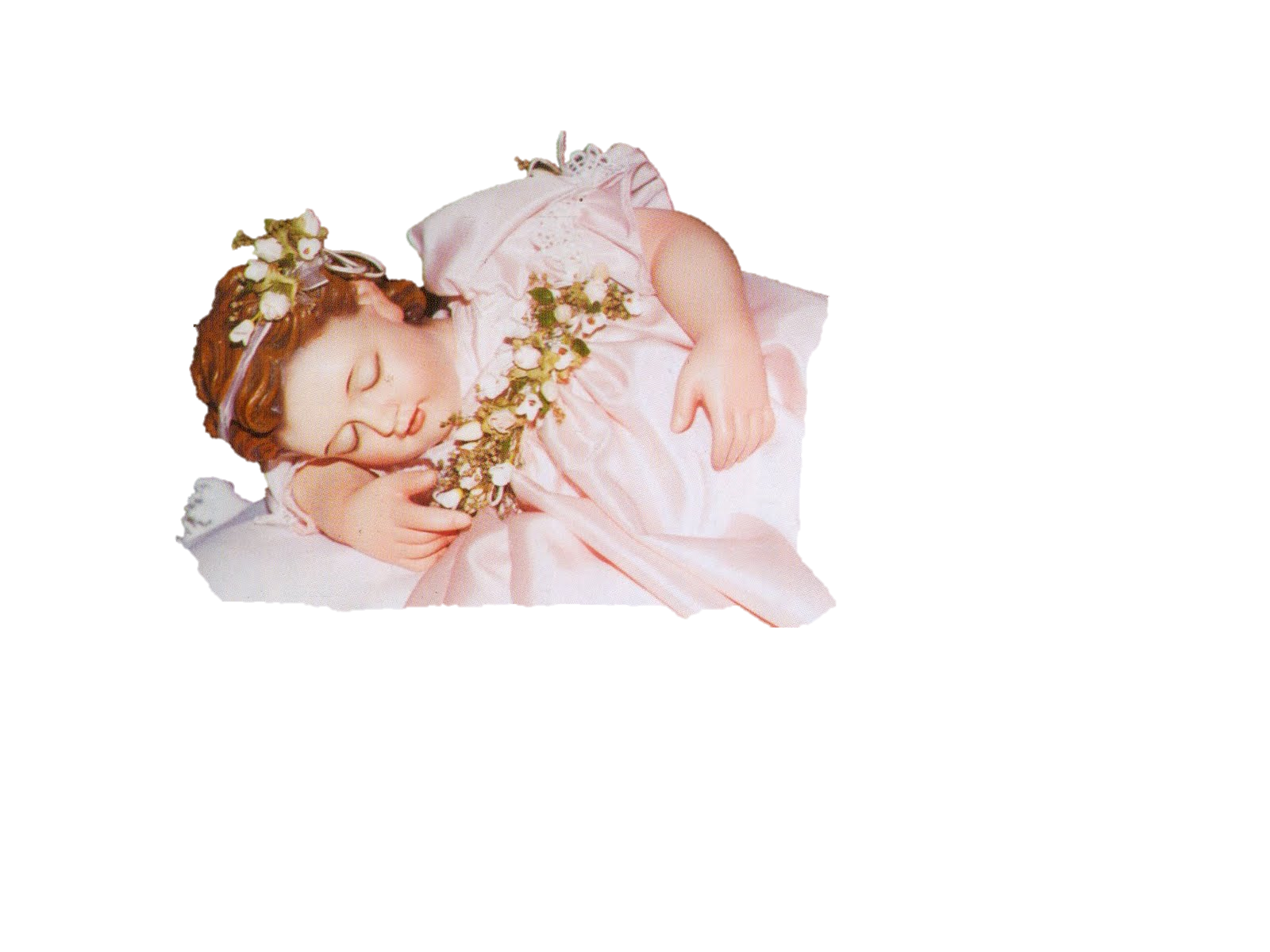 ¡Ruega por nosotros!“Concederé al que me honre en mi infancia cuantas gracias me pida, porque es una devoción muy olvidada”Palabras de la santísima Virgen a Sor Magdalenita._____________________Modo de rezar el Santo RosarioEn cada misterio debemos ver:Una consideración (Recordando el Misterio).Comprender lo que enseña cada uno.Un propósito (Personal).